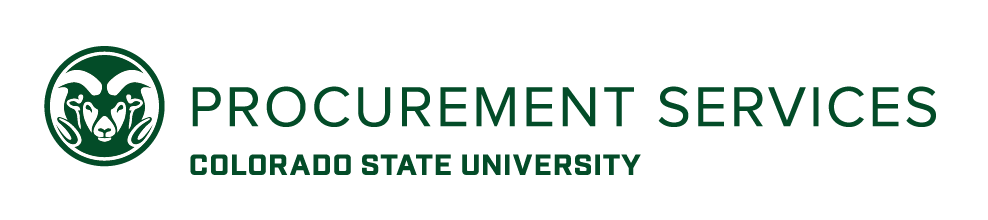 Informal Quote SummaryUse this form for requests up to and including $50,000.00.Department Contact Information(Person to contact if Procurement Services has questions)Name:         							Department Name:      	Department Code: (4 Digit):     Phone:      	Email:      Small Business Does this project include a Small Business Subcontracting Plan?	Yes          No Were small businesses included in the request?	 Yes          No If no, why?      SummaryNumber of suppliers solicited:       Number of quotes received:      *Attach any written documentation, quotes, etc.  Documentation is key.  Selected Supplier:      If you did not select the lowest priced supplier, justify why.       Is the selected supplier a small businesses?	 Yes          No Quote #1Quote #2Quote #3Supplier NamePriceWritten/VerbalIf verbal, vendor contact information  (name, title, phone number/email address)